VLOGA ZA IZDAJO DOVOLILNICEIme in priimek/Naziv pravne osebe :___________________________________________________           (ime in priimek oziroma naziv pravne osebe ali samostojnega podjetnika)_________________________________________________________________________________(stalni oz. začasni naslov , kraj, pošta)ki jo zastopa  ___________________________________		(ime in priimek zastopnika/-ce pravne osebe)Vlagatelj oz. upravičenec sem (obkroži):stanovalec s stalnim prebivališčem na območju starega vaškega jedra,stanovalec z začasnim prebivališčem na območju starega vaškega jedra,ostali družinski člani (obkroži): polnoletni otroci __________________________________________________________(ime in priimek)polnoletni posvojenci_______________________________________________________(ime in priimek)polnoletne osebe, ki so jih upravičenci po zakonu dolžni preživljati_______________________________________________________________________(ime in priimek)lastnik nepremičnine v starem vaškem jedru.S potrditvijo vloge izjavljam, da so vsi podatki, ki sem jih navedel v vlogi, resnični, točni in popolni in da za svojo izjavo prevzemam vso materialno in kazensko odgovornost. Datum: __________________				___________________________							                 (podpis vložnika - žig)Opombe:________________________________________________________________________________________________________________________________________________________________________________________________________________________________________________Priloga:Kopija veljavnega prometnega dovoljenja ali drugo ustrezno dokazilo o lastništvu osebnega vozila za vsakega vlagatelja oz. upravičenca.Opozorilo vlagatelju:Parkirna dovolilnica ne zagotavlja rezervacije parkirnega mesta, temveč omogoča le možnost vstopa ali parkiranja v starem vaškem jedru in na parkiriščih v Štanjelu, na katerih je določeno plačilo parkirnine.Podatke o dejstvih iz uradnih evidenc, ki so potrebni za odločanje v postopku pridobitve dovolilnice za parkiranje, bo pridobila Občina Komen.Vlagatelj se s podpisom vloge seznani, da osebne podatke, ki se nanašajo nanj, lahko predloži sam oziroma lahko v skladu z zakonom prepove pridobivanje teh podatkov.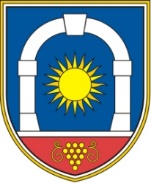 ZELENA DOVOLILNICAOBČINA KOMENKomen 86, 6223 KomenObčina bo osebne podatke obdelovala za namen izvedbe postopka za izdajo parkirne dovolilnice.Občina bo hranila in varovala osebne podatke skladno z roki določenimi v klasifikacijskem načrtu občine in na primeren način, tako da ne bo prišlo do morebitnih neupravičenih razkritij podatkov nepooblaščenim osebam. Občina bo omogočila obdelavo oziroma posredovanje osebnih podatkov izključno naslednjim pooblaščenim uporabnikom: pooblaščeni zaposleni občine, pooblaščene osebe, ki obdelujejo osebne podatke pri pogodbenem obdelovalcu  občine, osebe, ki izkažejo pooblastilo za dostop do osebnih podatkov v okviru zakona oziroma podzakonskih predpisov. Občina ne uporablja avtomatiziranega sprejemanja odločitev, vključno z oblikovanjem profilov.Seznanjen/a sem, da imam glede osebnih podatkov, ki se nanašajo name, pravico seznanitve, dopolnitve, popravka, omejitve obdelave, izbrisa, prenosljivosti in ugovora (vključno s pravico do pritožbe pri Informacijskem pooblaščencu in sodnim varstvom pravic).Podrobnejše informacije o tem, kako občina ravna z osebnimi podatki, so na voljo na preko kontaktnih podatkov pooblaščene osebe za varstvo osebnih podatkov: e-pošta: dpo@virtuo.si